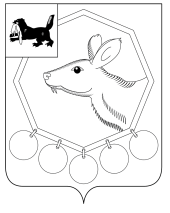                                                   РОССИЙСКАЯ  ФЕДЕРАЦИЯ                                                       ИРКУТСКАЯ ОБЛАСТЬ               МУНИЦИПАЛЬНОЕ ОБРАЗОВАНИЕ «БАЯНДАЕВСКИЙ РАЙОН»                                                     РАСПОРЯЖЕНИЕ  МЭРА«О внесении изменений в распоряжениемэра от 30.12.2020 № 250р/20«Об утверждении  Плана проведения контрольных мероприятий в сфере бюджетных правоотношенийна 2021 года сектором по внутреннему муниципальному финансовому контролю администрации МО «Баяндаевский район»В целях обеспечения контроля за соблюдением бюджетного законодательства Российской Федерации и иных нормативных правовых актов, регулирующих бюджетные правоотношения, руководствуясь ст. 269.2 Бюджетного кодекса Россйской Федерации и федеральным стандартом внутреннего государственного (муниципального) финансового контроля «Планирование проверок, ревизий и обследований», утвержденным постановлением Правительства Российской Федерации от 27.02.2020 № 208,    ст.ст. 33, 48 Устава МО «Баяндаевский район»:1. Внести следующие изменения в План контрольных мероприятий  на  2021 год:- проверяемый период под пунктом 7 изменить на 2020 год, 9 месяцев 2021 года.2. Настоящее разместить на официальном сайте МО «Баяндаевский район» в информационно-телекоммуникационной  сети «Интернет».3.  Контроль исполнения настоящего распоряжения оставляю за собой.И.о. мэра МО «Баяндаевский район»                                                                                                                                  А.А. Борхоновот 22 сентября 2021 года №  161р/21с. Баяндай